SonuçDeniz Teknolojileri Meslek Yüksekokulu olarak, yüksek kaliteli eğitim ve öğretim faaliyetlerimizi sürdürerek, öğrencilerimizin ve paydaşlarımızın beklentilerini karşılamayı taahhüt ediyoruz. Stratejik amaçlarımız ve hedeflerimiz doğrultusunda ilerlemeye devam ederek, denizcilik sektöründe lider bir eğitim kurumu olarak daha da güçlenmeyi amaçlıyoruz.Öğrencilerimizin başarısı ve mezuniyet sonrası kariyerleri için kaliteli bir eğitim sunma taahhüdümüz, stratejik hedeflerimizin merkezinde yer almaktadır. Ayrıca, denizcilik sektörünün gereksinimlerine uyum sağlama ve bu sektördeki değişimlere liderlik etme konusundaki kararlılığımız, okulumuzu bu alanda önde gelen bir eğitim kurumu haline getirmemize yardımcı olacaktır.Deniz Teknolojileri Meslek Yüksekokulu olarak, stratejik hedeflerimizi gerçekleştirmek için öğrencilerimizin, öğretim elemanlarımızın, idari personelimizin ve iş dünyasıyla iş birliği yapan paydaşlarımızın katkılarına güveniyoruz. Bu yolculukta, öğrenci merkezli bir yaklaşım benimseyerek, denizcilik sektörünün geleceğine katkıda bulunacak nitelikli mezunlar yetiştirmek için kararlı bir şekilde çalışmaya devam edeceğiz. Bu stratejik amaçlar ve hedefler belgesi, Deniz Teknolojileri Meslek Yüksekokulu'nun gelecekteki başarılarına ve katkılarına yol göstermeye devam edecektir.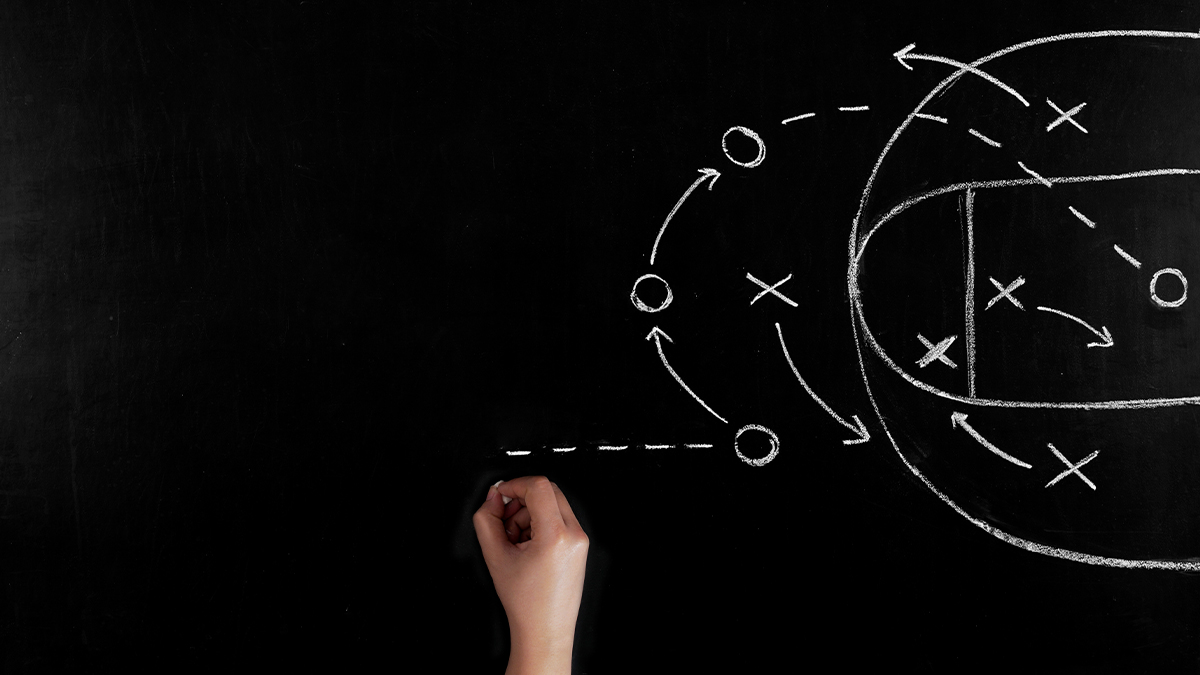 